ANGGARAN RUMAH TANGGAIKATAN MAHASISWA TEKNIK INDUSTRI INDONESIA (IMTII)ZONA JAWA BARATTAHUN 2015BAB IATRIBUTPasal 1Ikatan Mahasiswa Teknik Industri Indonesia Zona Jawa Barat memiliki atribut sebagaimana berikut:Lambang ikatan mahasiswa teknik industri Indonesia zona jawa barat adalah sebagaimana berikut: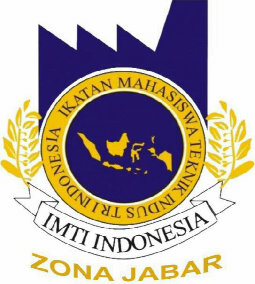 (ZONA JAWA BARAT)Uraian lambang Ikatan Mahasiswa Teknik Industri Indonesia Zona Jawa Barat:Lambang IMTI Indonesia Zona Jawa Barat terdiri dari:Bangunan Industri berwarna biruLingkaranPeta wilayah Indonesia berwarna kuningPeta bertuliskan IMTI INDONESIAPadi Komposisi warna kuning, biru,dan emasMakna LambangBentuk lambang bangunan Industri berwarna biru menunjukkan di atas langit masih ada langit.Lingkaran yang berada ditengah menunjukkan bahwa Teknik Industri Indonesia Gambar peta yang berada ditengah menunjukkan keberadaan Tulisan Zona Jabar lebih besar daripada IMTI Indonesia, karena diharapkan Zona Jawa Barat dapat menjadi penopang IMTI IndonesiaWarna Emas pada tulisan Zona Jawa Barat menandakan bahwa Zon Jawa Barat subur dan makmur.Padi yang artinya semakin tinggi semakin merunduk.Pasal 2Logo atau lambang bisa digunakan apabila telah disetujui oleh Konferensi IMTII Zona Jawa Barat.BAB IIKEANGGOTAANPasal 3Anggota IMTII Zona Jawa Barat yaitu HM/KM/M/HMPS TI mahasiswa yang ada dalam Zona Jawa BaratAnggota Aktif adalah anggota yang mengetahui dan menjalankan hak dan kewajiban sebagai anggota IMTII Zona Jawa BaratAnggota Pasif adalah anggota yang belum mengetahui dan/ atau tidak menjalankan hak dan kewajiban sebagai anggota IMTII Zona Jawa BaratPasal 4HAK ANGGOTAHak anggota aktif yaitu:Setiap anggota mempunyai hak bicara, dipilih dan memilih;Setiap anggota berhak untuk berpartisipasi dalam setiap kegiatan IMTII;Setiap anggota berhak mengembangkan potensi kelembagaannya;Setiap anggota berhak  melakukan pembelaan terhadap sanksi yang diterima.Hak anggota pasif yaitu:	Anggota berhak mengajukan untuk menjadi anggota aktif IMTII Zona jawa baratSetiap anggota mendapatkan penjelasan lebih dalam dari IMTII Zona Jawa Barat.Setiap anggota berhak mendapatkan rekomendasi dari BPH kepada DPZ untuk menjadi anggota aktif  jika telah melaksanakan kewajibannya. Mekanisme pemilihan rekomendasi dikembalikan kepada Dewan Pengontrol Zona.Pasal 5KEWAJIBAN ANGGOTAKewajiban anggota aktif yaitu:Menjaga dan menjunjung tinggi nama baik Organisasi;Mengetahui, mematuhi, mentaati dan melaksanakan Anggaran Dasar dan Anggaran Rumah Tangga dan keputusan lainnya yang dihasilkan oleh Konferensi IMTII Zona Jawa Barat;Mensosialisasikan IMTII Zona Jawa Barat dan IMTII Indonesia.mendelegasikan anggotanya dalam kepengurusan atau setiap kegiatan IMTII Zona Jawa BaratKewajiban anggota pasif yaitu:Menjaga dan menjunjung tinggi nama baik Organisasi;Mengetahui, mematuhi, mentaati dan melaksanakan Anggaran Dasar dan Anggaran Rumah Tangga dan keputusan lainnya yang dihasilkan oleh Konferensi IMTII Zona Jawa Barat.Mempelajari Anggaran Dasar, Anggaran Rumah Tangga dan GBHK  IMTII Zona Jawa Barat Pasal 6SANKSIDiberi surat peringatan pertama apabila sementara karena :Diberi surat peringatan pertama apabila :Bertindak bertentangan dengan AD/ ART IMTII dan peraturan lainnya yang telah ditetapkan oleh IMTII Zona Jawa Barat baik bagi anggota aktif maupun pasif.Bertindak merugikan atau merusak nama baik Organisasi.Anggota aktif yang dikenakan pemberhentian sementara kehilangan hak-haknya selama pemberhentian berlaku, hingga batas waktu yang telah ditentukan oleh DPZ.BAB IIIDEWAN PENGONTROL ZONA JAWA BARATPasal 7HAK DAN KEWAJIBAN DEWAN PENGONTROL ZONA JAWA BARATHak :Dewan Pengontrol Zona mempunyai hak untuk meminta penjelasan mengenai kinerja yang dilaksanakan oleh pengurus harian untuk tingkat zona;Dewan Pengontrol Zona berhak memberi saran, masukan, serta kritik yang bersifat membangun kepada pengurus harian untuk tingkat zona;Dewan Pengontrol Zona berhak mengusulkan diadakan koonferensi luar biasa jika dipandang perlu.Dewan Pengontrol Zona berhak menentukan batas waktu pemberhentian sementara anggota IMTII Zona Jawa Barat.KewajibanBerkewajiban mengontrol kinerja pengurus harian untuk tingkat zona.Bekerjasama dengan Sekjen dalam rangka mensosialisasikan dan mempublikasikan IMTII Zona Jawa Barat.Berkewajiban Menyelenggarakan dan bertanggung jawab terhadap konferensi  IMTII Zona Jawa Barat Pasal 8RAPAT DEWAN PENGONTROL ZONA JAWA BARATRapat Dewan Pengontrol Zona dianggap sah apabila dihadiri 2/3 oleh seluruh anggota Dewan Pengotrol untuk tingkat zona;Apabila poin diatas tidak dipenuhi maka rapat Dewan Pengontrol Zona diagendakan kembali..BAB IVPIMPINAN ZONAPasal 9PIMPINAN ZONAPimpinan Zona dipimpin oleh seorang Sekretaris Jenderal dan dibantu oleh pimpinan tertinggi di HM/KM/M/HMPS TI;Sekretaris Jenderal dipilih, diangkat, ditetapkan dan diberhentikan melalui Konferensi Zona dan atau Konferensi Zona Luar Biasa;Sekjen bertanggungjawab kepada pimpinan tertinggi di HM/KM/M/HMPS TI Konferensi Zona;Pimpinan Zona terdiri dari Sekretaris Jenderal dan dibantu oleh Ketua Bidang;Sekretaris Jenderal hanya dapat menjabat 1 kali periode.Pasal 10TUGAS DAN WEWENANGMengkoordinasikan hasil pelaksanaan keputusan Konferensi Zona;Membentuk Badan atau Panitia Khusus apabila diperlukan;Membuat peraturan Organisasi sesuai dengan keputusan Konferensi Zona.BAB VKOORDINATOR WILAYAHPasal 11FUNGSI KOORDINATOR WILAYAHUntuk memudahkan koordinasi IMTII Zona Jawa Barat dibagi atas beberapa Wilayah Kerja.Pasal 12KOORDINATOR  WILAYAHKoordinator Wilayah memimpin sebuah Wilayah kerja;Koordinator Wilayah dipilih diangkat dan ditetapkan oleh Sekjen;Masa jabatan Koordinator Wilayah disesuaikan dengan masa jabatan Sekretaris Jenderal Zona;Koordinator Wilayah hanya dapat menjabat selama satu kali periode.Pasal 13TUGAS DAN WEWENANGMembantu Sekjen dalam melaksanakan keputusan-keputusan Konferensi Zona;Mengkoordinasikan aspirasi-aspirasi dari Wilayahnya.BAB VIPENGURUS HARIAN IMTII ZONA JAWA BARATPasal 14Persyaratan untuk menjadi pengurus harian IMTII Zona Jawa Barat adalah :Beriman dan bertaqwa pada Tuhan Yang Maha Esa;Anggota aktif dari HM/KM/M/HMPS TI  dari suatu Institusi di Zona Jawa Barat;Mengikuti seluruh prosedur atau tata cara pemilihan Calon Pengurus IMTII Zona Jawa Barat;Merupakan Delegasi dari setiap Institusi dan dilegalitaskan oleh ketua Himpunan.BAB VIIKONFERENSI ZONAPasal 15Konferensi Zona adalah Pemegang kekuasaan tertinggi IMTII Zona Jawa Barat Konferensi zona adalah sarana untuk :Menetapkan dan atau mengubah Anggaran Dasar dan Anggaran Rumah Tangga dan GBHK IMTII Zona Jawa BaratMengevaluasi kinerja dan mengesahkan laporan kinerja DPZ dan laporan pertanggungjawaban Sekjen IMTII zona jawa baratMemberhentikan dan melantik DPZ IMTII Zona Jawa Barat dan Sekjen IMTII Zona Jawa BaratKonferensi dengan agenda sebagaimana disebutkan pada poin b selain dihadiri oleh peserta juga dihadiri perangkat organisasi sebelumnya.Konferensi zona luar biasa:Mempunyai wewenang dan kekuasaan yang sama dengan pasal 12 ayat 1 anggaran dasar iniDiadakan apabila terdapat persoalan  yang dianggap penting sehingga mengancam keberadaan IMTII Zona Jawa BaratDapat diselenggarakan atas permintaan sekurang-kurang ½ + 1 dari pengurus harian dan Sekjen IMTII Zon Jawa Barat dan DP Zona Jawa baratMeminta pertanggung jawaban IMTII zona jawa barat yang menyebabkan terjadinya persoalan yang mengancam keberadaan IMTII Zona jawa baratBAB VIIIRAPAT IMTII ZONA JAWA BARATPasal 16Rapat-rapat yang terdapat didalam IMTII Zona Jawa Barat adalah:
Rapat kerja pengurus 
Rapat harian
Rapat koordinasiRapat kerja ZonaDalam setiap kepengurusan, pengurus harus melaksanakan rapat kerja anggota membahas program –program kerja dan amanat konferensi zonaRapat kerja dapat dilaksanakan minimal 1 kali dalam periode kepengurusan Diadakan untuk menjabarkan dan menyusun program kerja yang akan dilaksanakan pengurus IMTII Zona Jawa BaratMenghasilkan ketetapan penanggung jawab ( Institusi ) untuk pelaksanaan program kerjaDihadiri oleh perangkat IMTII Zona Jawa BaratDiselenggarakan setelah dilantiknya pengurus IMTII Zona Jawa BaratRapat harianRapat harian dilaksanakan oleh badan pengurus harian dengan anggota Diadakan sekurang-kurangnya 2 kali dalam satu bulanDiadakan untuk membahas masalah-masalah harian yang ada dilingkungan organisasi. Dihadiri oleh dewan badan pengurus harianRapat kordinasi Rapat koordinasi adalah rapat antar bidang untuk membahas program kerja yang diawasi oleh sekjen zonaRapat koordinasi terdiri dari :Rapat bidang yang dipimpin oleh ketua bidang Rapat gabungan yang dipimpin oleh sekjen zonaDiselenggarakan pada waktu yang tidak tertentuDapat deselenggarakan sesuai dengan kebutuhan dalam melakukan suatu kegiatan.BAB IXQUORUM DAN PENGAMBILAN KEPUTUSANPasal 17Rapat-rapat yang telah disebutkan pada pasal 16 ART ini adalah sah apabila dihadiri sekurang-kurangnya ½ + 1 jumlah pengurus dan atau anggotaPengambilan keputusan pada dasarnya secara musyawarah dan mufakat serta apabila hal ini tidak tercapai, maka keputusan diambil berdasarkan suara terbanyak ( voting ) dengan ketentuan 1 suara untuk setiap anggota.Rapat-rapat tersebut sah berdasarkan ayat 1 dan 2 terkecuali rapat koordinasi BAB XKRITERIA CALON SEKJEN IMTII ZONA JAWA BARATPasal 18Kriteria calon sekjen IMTII Zona Jawa Barat adalah:Beriman dan bertaqwa kepada Tuhan Yang Maha EsaMempunyai wawasan kebangsaan dan kebudayaanMempunyai pengalaman organisasi baik intern dan atau ekstren kampusMenyatakan kesediaannya untuk menjadi calon sekjen Ikatan Mahasiswa Teknik Industri Indonesia Zona Jawa BaratMasih berstatus mahasiswa aktif selama kurun waktu 3 semester kedepan Merupakan anggota aktif di HMTI atau sejenisnyaTidak pernah dan atau sedang terkena kasus criminalTidak sedang menjabat sebagai ketua, wakil ketua, sekretaris dan bendahara dalam organisasi sejenisnya.Minimal mempunyai IPK 2,75BAB XIPERATURAN PERALIHANPasal 19Hal-hal yang belum tercapai dan belum tercantum dalam anggaran rumah tangga ini akan ditetapkan dalam GBHK Ikatan Mahasiswa Teknik Industri Indonesia Zona Jawa Barat.BAB XIIPENUTUPPasal 20Anggaran rumah tangga ini berlaku sejak tanggal ditetapkan.